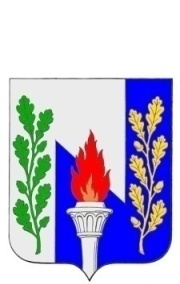 Тульская областьМуниципальное образование рабочий поселок ПервомайскийЩёкинского районаСОБРАНИЕ ДЕПУТАТОВ РЕШЕНИЕОб инициативе сокращения срока полномочий Собрания депутатов муниципального образования рабочий поселок Первомайский Щекинского района четвертого созываот 14 декабря 2018 года                                                              № 76-378В соответствии с Федеральным законом  от 06.10.2003 № 131-ФЗ «Об общих принципах организации местного самоуправления в Российской Федерации», на основании Устава муниципального образования рабочий поселок Первомайский Щекинского района, Собрание депутатов муниципального рабочий поселок Первомайский Щекинского района РЕШИЛО:1. Выразить инициативу о сокращении срока полномочий с 5 лет до 4 лет Собрания депутатов муниципального образования рабочий поселок Первомайский Щекинского района четвертого созыва.2. Направить настоящее решение в Собрание представителей Щекинского района для внесения в порядке законодательной инициативы в Тульскую областную Думу проекта закона Тульской области «О внесении изменений в Закон Тульской области от 10.07.2014 № 2168-ЗТО «О регулировании отдельных правоотношений, связанных с организацией и деятельностью органов местного самоуправления на территории Тульской области».3. Опубликовать настоящее решение в информационном бюллетене «Первомайские вести» и разместить на официальном сайте муниципального образования рабочий поселок Первомайский Щекинского района.4. Решение вступает в силу со дня подписания.Глава МО р.п. ПервомайскийЩёкинского района                                                                     М.А. Хакимов